CH8.6-8.7: Gene Regulation, Structure, & MutationsRegulation of Gene Expression in ProkaryotesBoth prokaryotic and eukaryotic cells are able to _______________ which genes are expressed and which are not, depending on the cell’s _________.If specific proteins are not needed all of the time, it would be a ___________ of energy for the cell to continually make themReview…What did we call the sequence of DNA that signals for the start of transcription? In prokaryotes, a _______________ protein may bind to DNA in order to ________ or ___________ RNA polymerase from binding to the promoter site and beginning transcription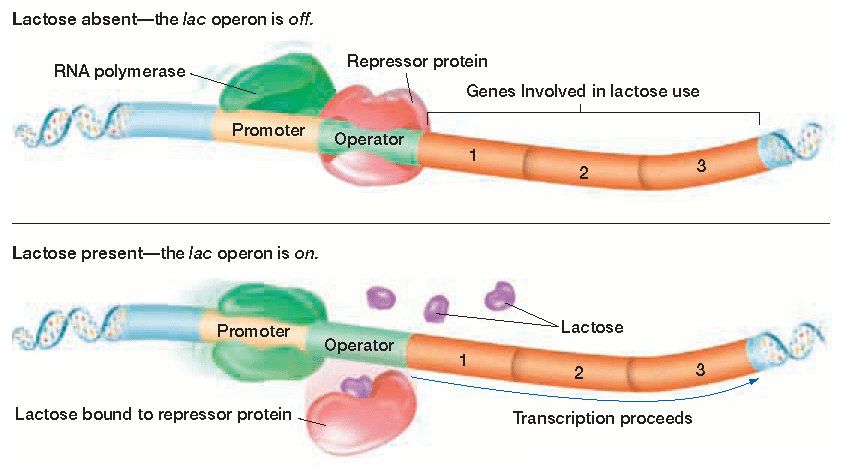 The three genes on the prokaryotic DNA strand below are involved with ______________, ________________, and ______________ down lactoseThe entire set of bacterial DNA that controls the consumption of lactose is called the lac ________________Recall that lactose is a disaccharide ___________ found in milk When you consume dairy products, the lactose eventually makes its way into your _______________, where prokaryotic bacteria must break it downWhen you are _____ consuming dairy, the repressor protein binds to DNA and the series of gene are _________When lactose is present, it binds to the repressor    protein, changing its ____________, which causes it to _________ off of the DNA strandNow it is no longer blocking ______ polymerase from binding with the ______________ site, so  transcription may occur and the genes are _______The regulation of gene expression in eukaryotes is more _____________ than in prokaryotes for several reasons…Eukaryotes have many more ________ than prokaryotesTypical prokaryote = __________ genesHumans = ____________ genesSimilar genes in eukaryotes are not ________ together like in prokaryotes…they are often found on different _______________Additionally, a nuclear _____________ separates transcription and translation in eukaryotes, so there are many more opportunities for gene regulationRegulation may occur _______________, ______________, or ___________ transcription,…but most often occurs at the _____________Regulation of Gene Expression in Eukaryotes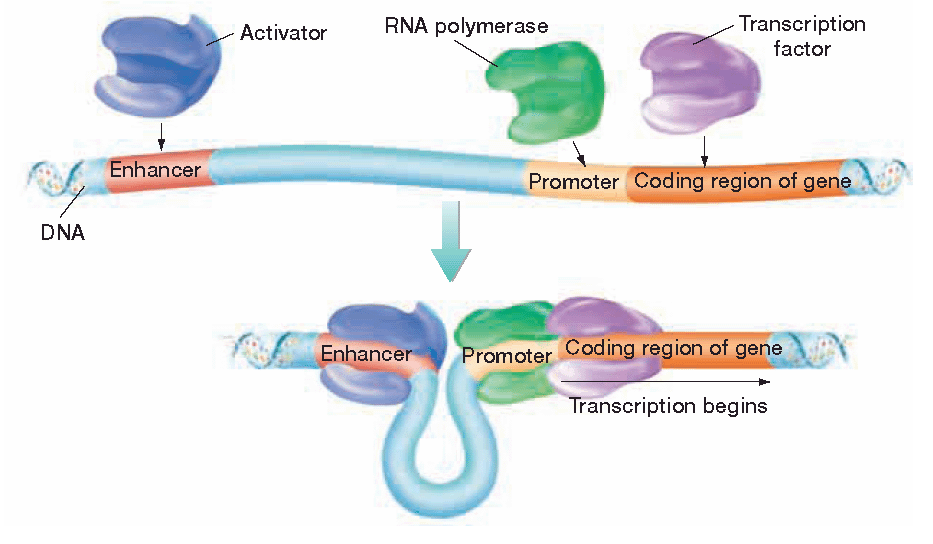 Intervening DNA Sequences in EukaryotesIn eukaryotes, many genes are interrupted by ____________ —long segments of nucleotides that have no __________ information.These portions are said to _______________ with protein synthesisThe portions of a gene that are translated or  expressed into proteins are called __________After a eukaryotic gene is transcribed, the introns in the resulting mRNA are _______ out by proteins called ______________Spliceosomes also __________ or “stitch” the remaining __________ togetherThe new mRNA containing only __________, exits the nucleus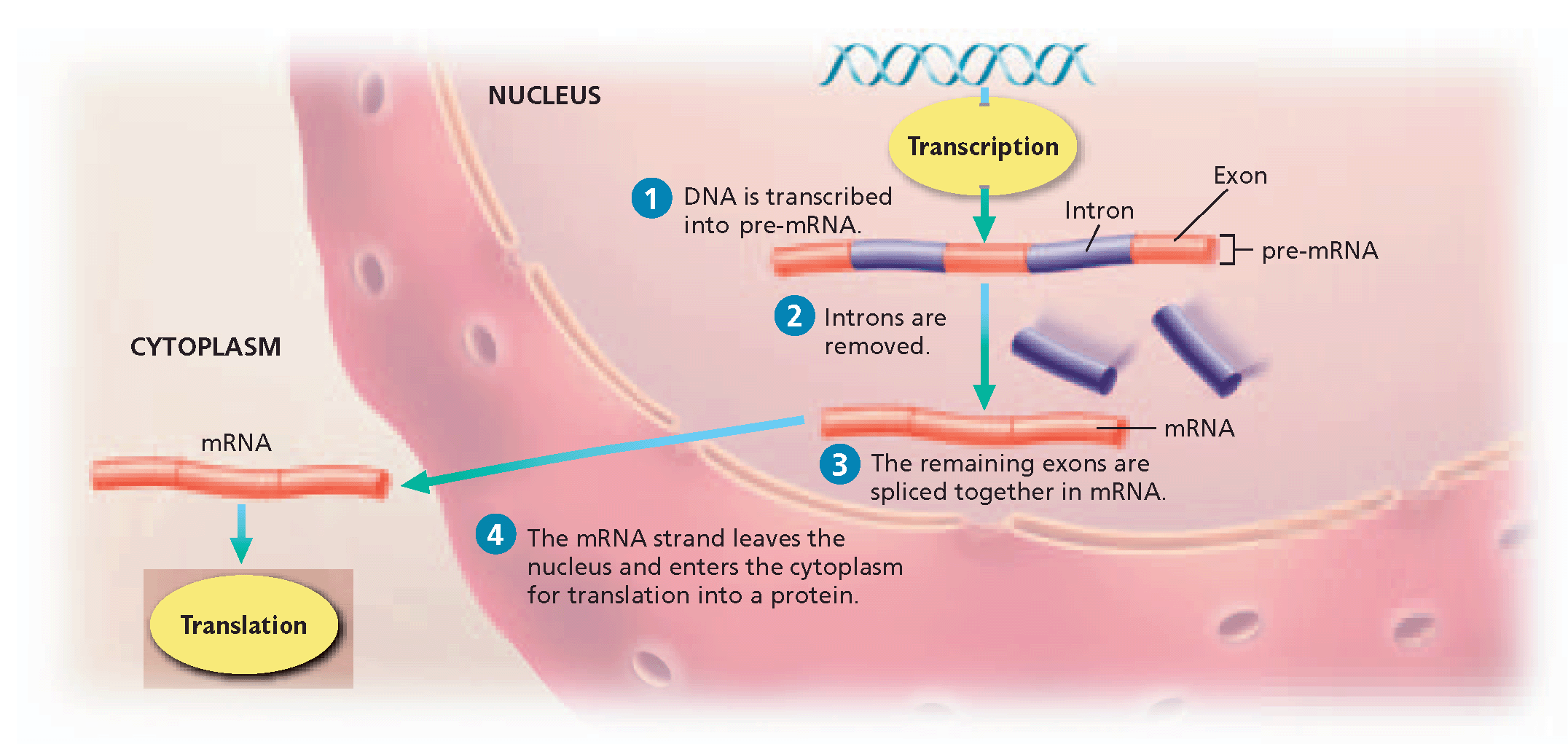 This arrangement of exons and introns in genes may have an evolutionary advantage…Sometimes the exons get ___________ between different gene segments, allowing several different _____________ of a gene to existFor example, our cells have _____ different hemoglobin genes that are all capable of producing the protein hemoglobinMutationsErrors in DNA ______________ or ____________ may cause mutations that code for ____________ amino acidsMutations may…have ____ effect on an organismbe ____________Be ____________ The two main types of mutations are gene _______________ and gene _________________Gene RearrangementsGene rearrangements are mutations that move an __________ gene to a new location on a chromosomeThis may affect a gene’s expression because it is exposed to different _____________ proteinsIt could be comparable to moving to France but not being able to __________ FrenchSometimes gene rearrangements occur when DNA  does not ___________ properly during cell divisionOther gene rearrangements are the result of ______________, special genes that can actually ________ and change positions along a DNA strand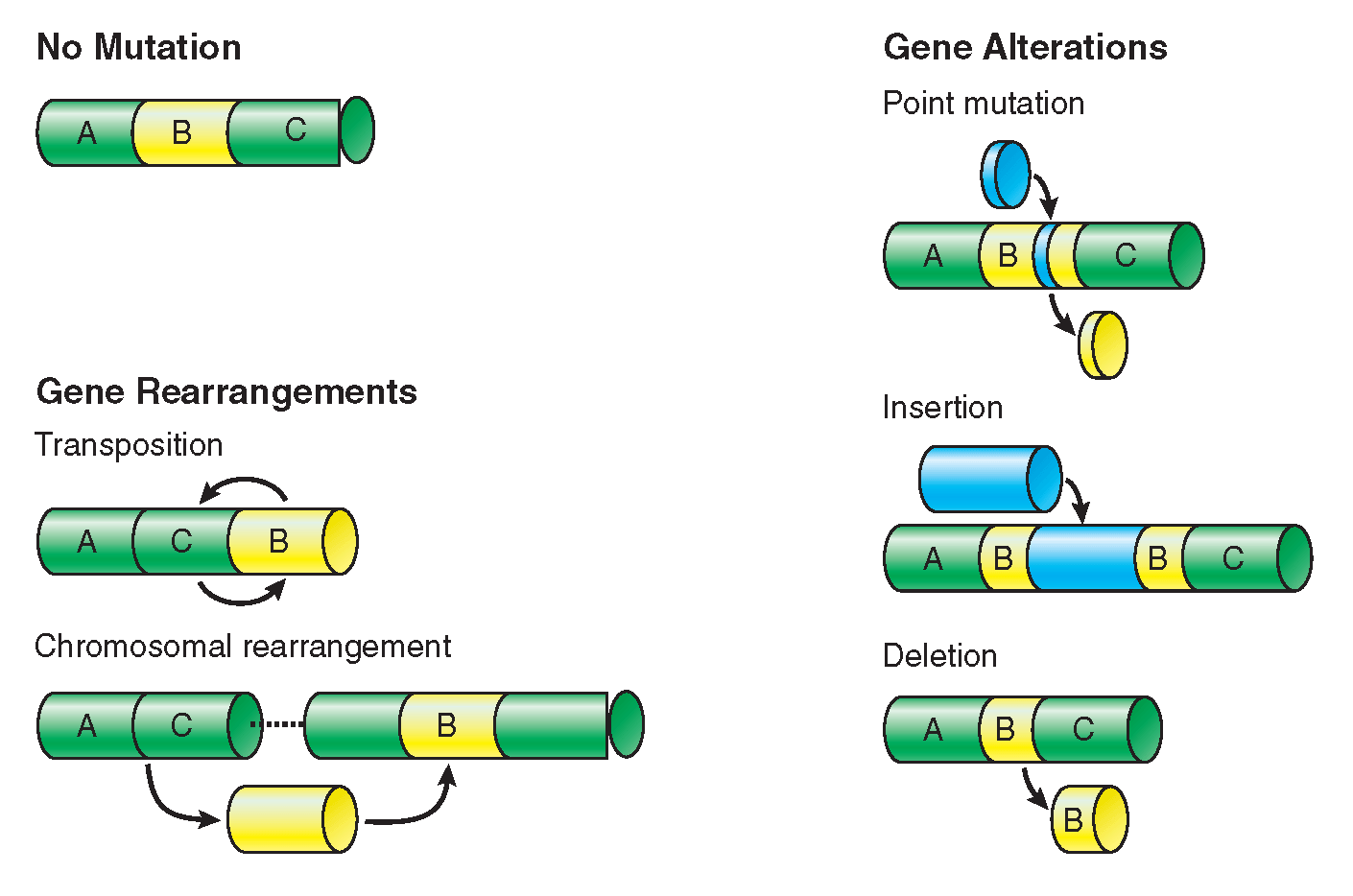 Before a transposition, a gene sequence may read A B C, but after it may read ___________Transposons are responsible for the streaked ________ pattern seen on Indian corn… their positions prevent  _________ proteins from being produced, causing portions of the cob to lack colorScientists think that transposons may play a significant role in _________________ and may help researchers pinpoint the causes of ___________They were actually first discovered by Barbara _____________ in the 1950s, but her work was not recognized or honored for more than 20 yearsGene AlterationsGene alterations are mutations that change a portion of a __________ geneTwo types of gene alterations are…_______________ mutations_______________ mutationsPoint MutationsIn a point mutation, a single nucleotide _____________So, if a codon reads GGG, after a point mutation it may read _______Since several codons code for the same amino acid, sometimes point mutations do _____ alter the protein being made…but sometimes they doPoint mutations may also be called________________Frameshift MutationsIn a frameshift mutation, nucleotides are ________________________or _________________Because the genetic code is read in ___________, insertions and deletions often upset the triplet groupingThese mutations may cause a gene’s nucleotides to __________, causing the _________ three nucleotide sequences to be readSometimes scientists compare proteins to sentences…Imagine deleting the letter C from the sentence…		THE CAT ATE            ____________________The remaining triplet sequences would be altered and rendered ________________Describe how the lac operon is turned on or off.Summarize the role of transcription factors in regulating eukaryotic gene expression.Describe how eukaryotic genes are organized.Evaluate three ways that gene alterations can alter genetic material.ObjectivesVocabularyVocabularyDescribe how the lac operon is turned on or off.Summarize the role of transcription factors in regulating eukaryotic gene expression.Describe how eukaryotic genes are organized.Evaluate three ways that gene alterations can alter genetic material.Lac operonRepressor proteinOperator Operon Transcription factorIntronExonPoint mutationFrameshift mutationTransposon